АДМИНИСТРАЦИЯ  ИЗОБИЛЬНЕНСКОГО  СЕЛЬСКОГО ПОСЕЛЕНИЯНИЖНЕГОРСКОГО  РАЙОНАРЕСПУБЛИКИ  КРЫМРАСПОРЯЖЕНИЕ30.03. 2022 г.                                   с.Изобильное                                        № 2О проведении публичных слушаний по обсуждению  отчета об исполнении бюджета Изобильненского сельского поселения Нижнегорского района Республики Крым за 2021 годВ соответствии с Федеральным законом от 06.10.2003 г. № 131-ФЗ «Об общих принципах организации местного самоуправления в Российской Федерации», Положением о публичных слушаниях на территории   муниципального образования Изобильненское сельское поселение Нижнегорского района Республики Крым, утвержденное решением № 4 20-й сессии от 14.12.2015 г.,        1. Провести публичные слушания по обсуждению отчета об исполнении бюджета Изобильненского сельского поселения Нижнегорского района Республики Крым за 2021 год (далее по тексту – публичные слушания).2. Назначить дату, время и место проведения публичных слушаний:               «20» апреля  2022 года в 10-00 часов по адресу: Нижнегорский район, с. Изобильное,   пер. Центральный, 15, (здание Изобильненского сельского совета).3. Обнародовать данное Распоряжение на сайте izobilnoe-sp.ru, а так же на доске объявлений Изобильненского сельского совета по адресу Нижнегорский район, с. Изобильное, пер. Центральный, 15.4. Контроль за исполнением настоящего Распоряжения возложить на заведующего сектором  Кульневич С.И.Председатель Изобильненского сельского совета –глава Администрации Изобильненского сельскогопоселения   				                                                Назарова Л.Г.  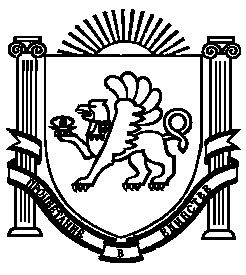 